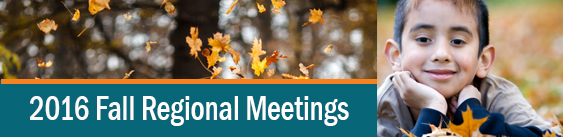 Saturday, October 29, 201610:00 a.m. – 1:00 p.m.Makah Marina Conference Room1251 Bay View Avenue, Neah BayThank You Cape Flattery School District!AGENDA10:00	Welcome – Cindy Kelly, WSSDA Board of DirectorMakah Opening prayer song			Introductions	State Board of Education Update – Ben Rarick/Holly KoonOSPI Update – Bob ButtsLegislative Update – Jessica Vavrus, WSSDA Director of Governmental Relations	What’s New at WSSDA – Chris Nation, WSSDA President 			Buffet Lunch – Makah Family SingersMakah Language Program – Michelle Parkin, Cape Flattery SuperintendentTribal Relationships – Jessica Vavrus/Cindy KellyTrust Lands – Jim Stoffer, Sequim School DirectorPublic Records Request – Jessica Vavrus			Evaluations1:30			Makah Museum Tour – Don Baker, Cape Flattery School Director  ($5.00 per person)